附件1广州市建筑废弃物处置管理及文明施工管理巡查工作证图样证件正反面        证件尺寸：70mm×100mm  照片：小一寸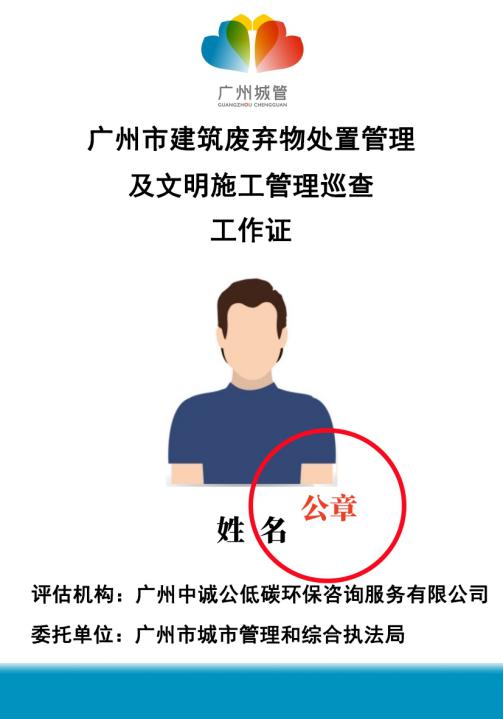 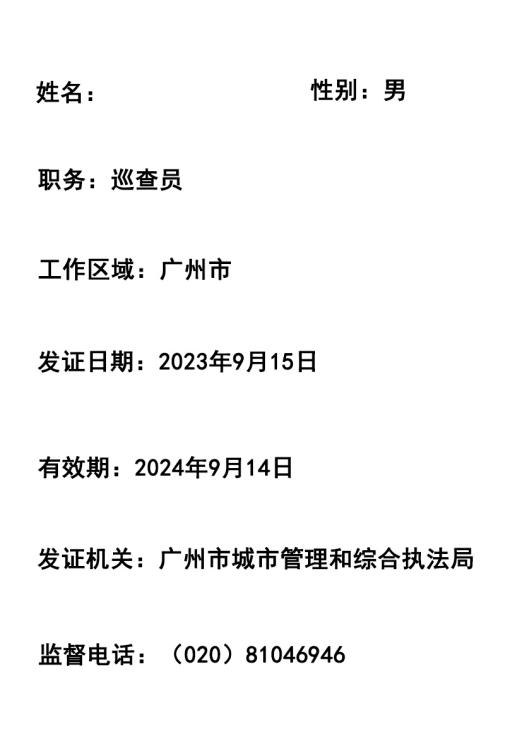 证件套样式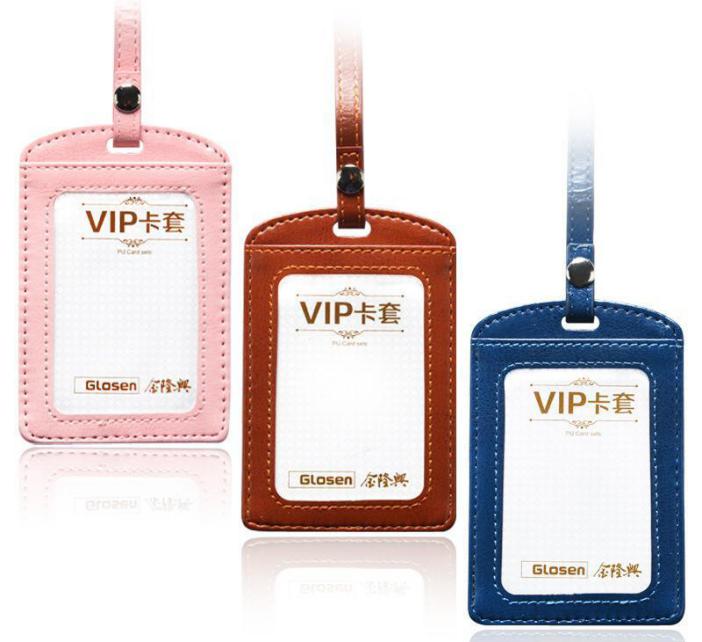 